Publicado en España el 22/01/2021 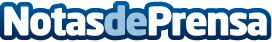 GILBERTO RIPIO: 2021, el año de la verdadera revolución digitalGilberto Ripio, CEO de la Agencia de Marketing Digital PROFESIONALNET, experto en marketing y comunicación digital para empresas, especialista en transformación digital, analiza la situación de las empresas en este año de verdadera revolución digital y como les afectará en sus procesos de adaptación a un nuevo entorno socio económicoDatos de contacto:AGENCIA DE MARKETING DIGITAL  - PROFESIONALNETComunicado de prensa de la Agencia de Marketing Digital Profesional916772505Nota de prensa publicada en: https://www.notasdeprensa.es/gilberto-ripio-2021-el-ano-de-la-verdadera Categorias: Nacional Comunicación Marketing Madrid E-Commerce Digital http://www.notasdeprensa.es